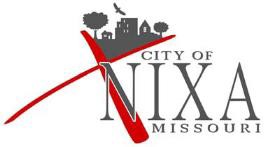 NIXA CITY COUNCILSPECIAL MEETINGTentative AgendaJune 29th, 20225:00 PMNIXA CITY HALL715 W. MT. VERNONThis meeting will be conducted at 715 W. Mt. Vernon. Individuals may view the meeting live on our YouTube channel: https://www.youtube.com/c/CityofNixaCall to OrderRoll CallPledge of AllegianceOrdinances (Second Reading and Public Hearing; Comments Limited to 5 Minutes; Council Vote Anticipated):Council Bill #2022-065 Amending Section 16-200 of the Nixa City Code to Authorize the Discharge of Fireworks Within the City Limits for July 2nd and 3rd, 2022Adjournment Council/ Staff LiaisonsJarad Giddens/Doug Colvin-Public Works	Darlene Graham/Joe Campbell-PoliceAmy Hoogstraet/Matt Crouse-Park	 Aron Peterson/ -Planning/DevelopmentShawn Lucas/Jennifer Evans-Finance & Amanda Hunsucker-Human Resources Justin Orf/Cindy Robbins-Administration/Court & Drew Douglas-Communications